Date:Tenant’s name:Tenant’s address:Dear Tenancy at:  I am writing to let you know that you have not kept to your tenancy responsibilities by:This letter is not an eviction notice.  It is a notice giving you until ....../....../...... (at least 14 days from but not including today*) (the Remedy Date) to remedy the situation by doing the following:I can apply to the Tenancy Tribunal if this is not remedied on or before the Remedy Date.Please contact me if you have any questions.Yours sincerelyDelivery:Date:  	/	/By (tick):Note: Please ensure you keep a copy of this document for your own records ................................................................................................................................................................ ................................................................................................................................................................ ................................................................................................................................................................ ................................................................................................................................................................Phone:.....................................................      Mobile:       ...............................................................Email:.............................................................................................................................................Address:.............................................................................................................................................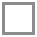 mail (*allow 4 extra working days from but not including today)hand into letterbox (*allow 2 extra working days from but not including today)email to an email address given as an additional address for service(*if sent by email after 5pm, allow 1 extra working day from but not including today)fax to a facsimile number given as an additional address for service(*if sent by fax after 5pm, allow 1 extra working day from but not including today)hand to tenant